Список самых значимых заслуг Александра насчитывает свыше десятка достижений: Всероссийская студенческая олимпиада «Я — профессионал» по направлению «Математическое моделирование», апрель 2022 — абсолютный победитель, золотой медалист. Всероссийская студенческая олимпиада «Я — профессионал» по направлению «Математика», апрель 2021 и 2022 — личное 3 место, бронзовый медалист. Всероссийская студенческая олимпиада «Я — профессионал» по направлению «Строительство», апрель 2022 — победитель. Всероссийская студенческая математическая олимпиада НИЯУ МИФИ, апрель 2022 — победитель. Всероссийская студенческая олимпиада «Я — профессионал» по направлению «Физика и технологии уникальных научных установок класса «мегасайенс»», апрель 2021 — призёр. Всероссийская студенческая олимпиада «Я — профессионал» по направлению «Физика», февраль 2020 и апрель 2021 — призёр. Международное математическое соревнование университетов северных стран, Университет ИТМО, Санкт-Петербург, апрель 2021 — личное 3 место, диплом 1 степени. Олимпиада по теории функций комплексного переменного физического факультета МГУ им. М.В. Ломоносова, Москва, ноябрь 2021 — победитель. Олимпиада по дифференциальным уравнениям физического факультета МГУ им. М.В. Ломоносова, Москва, апрель 2021 — абсолютный победитель. Олимпиада по молекулярной физике физического факультета МГУ им. М.В. Ломоносова, Москва, декабрь 2020 — абсолютный победитель. Олимпиада по математическому анализу физического факультета МГУ им. М.В. Ломоносова, Москва, ноябрь 2020 — абсолютный победитель Суперфинал Международной студенческой математической олимпиады, Ариэльский университет, Ариэль, Израиль, сентябрь 2019 — абсолютный победитель. Международное математическое соревнование, Американский университет в Болгарии, Благоевград, август 2019 — диплом 1 степени, золотая медаль. Международное математическое соревнование им. Войцеха Ярника, Остравский университет, Острава, Чехия, март 2019 — личное 11 место, медаль. Олимпиада по экстремальным задачам механико-математического факультета МГУ им. М.В. Ломоносова, Москва, май 2019 — абсолютный победитель. Олимпиада по механике физического факультета МГУ им. М.В. Ломоносова, Москва, декабрь 2019 — абсолютный победитель. Открытые международные студенческие интернет-олимпиады по математике, физике и теоретической механике, апрель 2019 и апрель 2020 — дипломы победителя, золотые медали. За свои достижения в ВСО «Я — профессионал» в сезоне 2020/2021 Александр Гулканов стал единственным от НИУ МГСУ получателем гранта Президента Российской Федерации для обучающихся по программам магистратуры (грантыпрезидента.рф/reg/magistracy) на 2021/2022 учебный год. 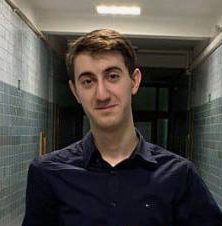 Александр Гулкановстудент магистратуры ИИЭСМ, член олимпиадного клуба НИУ МГСУвот уже на протяжении четырёх лет успешно защищает честь университета на всероссийских и международных соревнованиях. 